Name: ___________________________________________     Period: __________     Formative Score: ______________HW #2 Mandatory Problems:Learning Target #1: “I understand all of the symbols associated with inequalities and understand what a solution set represents.” Write the algebraic expression for: the greatest possible value of  is .     _____________________________________Write the algebraic expression for: the minimum value of is .     _______________________________________Learning Target #2: “I can create, solve, and graph inequalities in one variable.” A-CED.1, A-REI.3Mrs. Davis decided that she would spend no more than $120 to buy a jacket and a skirt. If the price of the jacket was $20 more than 3 times the price of the skirt, find the highest possible price of the skirt. Then graph the solution set on the number line.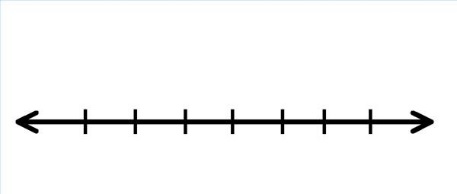 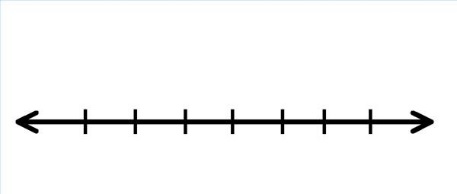 Learning Target #3: “I can create, solve, and graph inequalities in two variables.” A-REI.129-84. Graph the inequalities below on graph paper. Homework Help ✎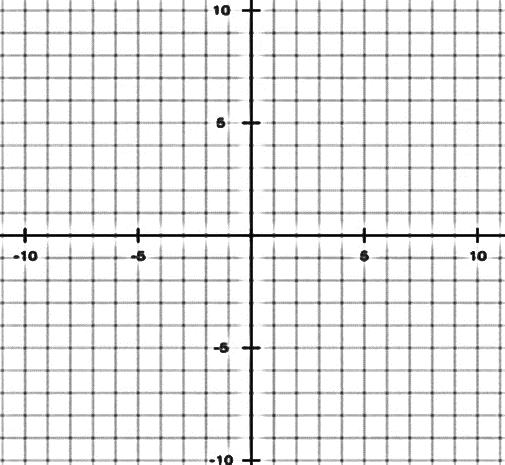 Linear Equations Ch 2:9-73. Line m has intercepts (−7, 0) and (0, −2).  Homework Help ✎ Find the equation of line m. Then determine if the point (49, −16) also on line m? How do you know?Functions Ch 1:1-71. Examine the graph of the relationship below. 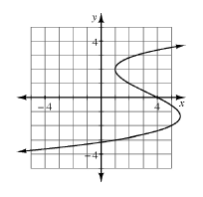 Use it to estimate:when      ________________________________________________when       ________________________________________________when       ________________________________________________Is this relationship a function? Why or why not?Individual Practice Problems: Look at the Learning Target Page and pick 5 practice problems from the chart.Learning TargetProblemWork